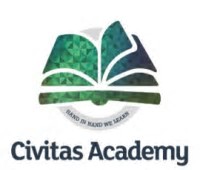 Year 1 Curriculum Overview: Summer TermSummer 1 Topic: Mini Beasts SubjectSkills TaughtHow can you help?EnglishThe children will be exploring the text ‘The Butterfly dance’. We will be retelling the story using oracy and drama.Children will write poems using verbs.Describing a setting using adjectives.Using suffixes ‘ed’ and ‘ing’ They will be writing fact files about minibeast and creating a class book. Try to read a book with your child 3 times a week.Practise the weekly spellings and can you use it in a sentence. Read a range of texts at home e.g. fiction, non-fiction, poetry, magazines. Visit the library to find some books. Could you focus on punctuations and expression? MathsChildren will be learning multiplications and division using concrete and pictorial. We will go over multiples of 2, 5 and 10.We will be exploring fractions of shapes and quantities for example ½ and ¼. Children will be learning about position  and direction e.g. half turn, quarter turn, whole turn, left and right. Practise counting in 2, 5 and 10. You could use pairs of socks, fingers, cooking objects etc. Have a handful of objects and share it into groups of 2, 5 and 10.You can fold up paper shapes into ½ and ¼. You can cut a cake or pizza into ¼ and ¼. Find ½ and ¼ of quantities e.g. ½ of 10 pencils. ScienceChildren will be learning about different mini beasts and their habitats. Children will be using the skills of observing to look closely at mini beast and their habitats. We will be learning about life cycle of a butterfly. Go to the garden and see how many mini beasts you can find and name. Do you see different ones in different weather? Take some pictures of what mini beasts you find and bring it to school. ComputingPosition and directions using beebots.Typing their fact files about mini beast. Practise typing using laptops or computers at home. Give your child instructions for direction e.g. can you turn a quarter to the left? Stand behind the chair? HistoryGeographyWe will be learning about the different features of the planet e.g. continents, oceans, country we live in. Where do mini beasts live? Have a look at the world map. How many countries can you recognise? Have a look at the map of England and see if you can find where we live. Religious EducationWe will be learning about Islam and Ramadan and comparing it to lent. Do some research and find out about Ramadan and lent. ArtWe will be exploring how to mix colours using paint and skittles. Children will use a range of materials to create mini beasts. Explore mixing colours at home. Create a mini beast e.g. ladybug, bee, butterfly etc. Design & TechnologyChildren will use junk modelling to create a bug hotel. Keep any recyclable materials to bring in for the junk modelling. MusicChildren will use different instruments to create a piece of music. Listen to a range of different music and instruments. Personal, Social & Health EducationIn PSHE this term we will be focusing on celebrating differences and learning about our dreams and goals.Talk to your child about their dreams and goals for the future. 